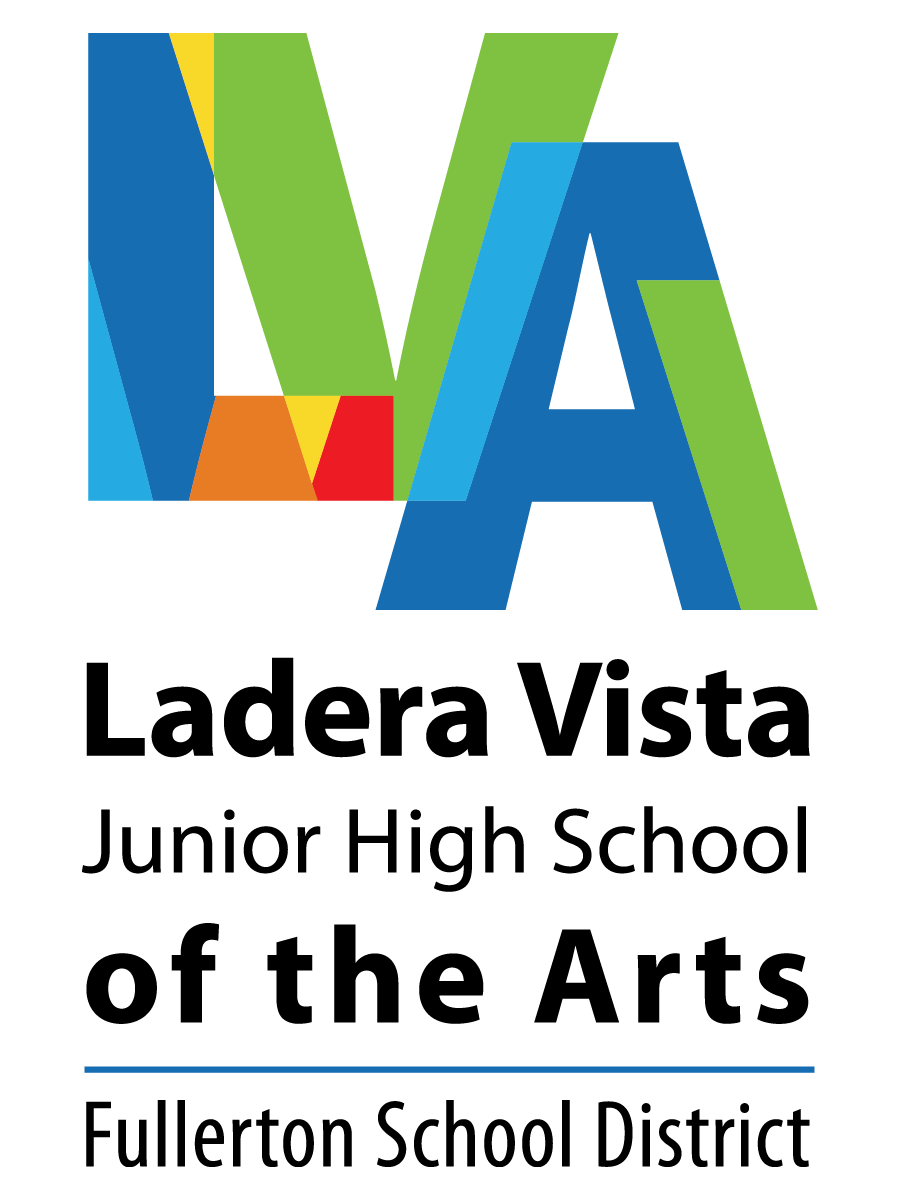 Student Handbook 2021-2022To enhance a successful home/school communication policy, Ladera Vista Junior High School of the Arts (LVA) provides this electronic Student Handbook for each student.  It is the responsibility of students and parents to read this handbook to ensure that they are aware of the rules and procedures of the school and the consequences for breaking those rules.  Parents are encouraged to work with the LVA staff in maintaining and encouraging proper standards of behavior for their children.  All of us at Ladera Vista Junior High School of the Arts are committed to supporting an outstanding school experience for each of our students.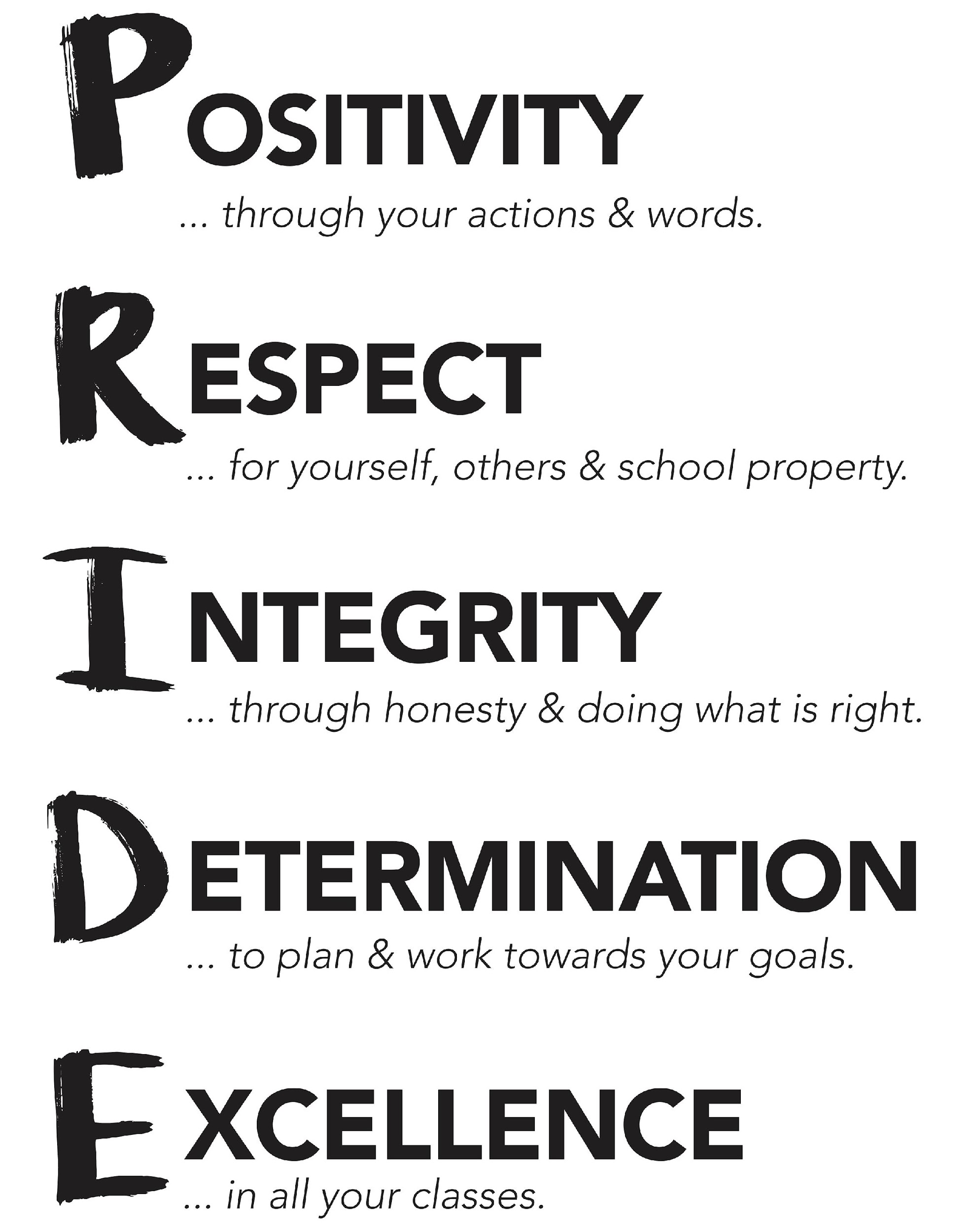 WELCOME TO
 LADERA VISTA JUNIOR HIGH 
SCHOOL OF THE ARTSRecognized as an EXEMPLARY School by the Arts Schools NetworkTHE LADERA VISTA SCHOOL VISION:At Ladera Vista Junior High School of the Arts, we envision our school as a center for innovation and creativity.  It is our desire to provide students with meaningful, relevant, and rigorous learning opportunities.  Through our infusion of the visual, performing, and digital arts, we strive to support each student in making meaningful connections in their learning.  As a school community, we exhibit a passion and enthusiasm for exploration, learning, and achievement, and we celebrate and encourage each student’s success.  We take pride in creating a warm and welcoming school community, where each of you know you are safe and are expected to meet your greatest potential.THE LADERA VISTA MISSION STATEMENT:Chart Your Course! Explore! Learn! Achieve!The Ancient Greeks set out to sea much as you, our Spartan Students, will set out into the world.  They used the tools, skills, and knowledge at their disposal and depended on teamwork and collaboration to ensure a successful voyage.  Our entire Ladera Vista Junior High School of the Arts Staff is committed to supporting each student by encouraging you to chart your course and make a commitment to excellence.  The course you choose is up to you, our promise is that you will have our unwavering help and encouragement along the way.THE ARTS-INTEGRATED EXPERIENCENumerous studies over the past decade have demonstrated the benefits of arts-infused education.  Students who have access to the arts benefit from creative outlets, find greater success in mastering core subjects, have fewer disciplinary problems, and show significantly higher graduation rates.  
A 2011 study, “Reinvesting in Arts Education,” found that integrating the arts with other subjects also raises academic achievement levels.  An Arts-based Education doesn’t just raise test scores, but also supports the learning process itself.  Studies show that students participating in the Arts have been found to improve their IQ scores by several points.  Other studies have reported similar scientific findings on the Arts’ impact on the brain, showing that sustained Arts Education is an essential part of adolescent social and intellectual development.Using a unique balance between challenging Academic and Arts Curriculums, Ladera Vista Students experience an Arts-Infused Common Core Curriculum, through which you’ll connect to a rigorous academic curriculum while integrating the Arts. These courses include a strong emphasis on 21st Century Learning and Preparedness, with our 1:1 iPad program providing round-the clock access to technology.1:1 iPAD PROGRAMLadera Vista’s 1:1 iPad Program offers all students the opportunity to engage in fun and meaningful learning activities which promote the “4 Cs of Common Core” – Communication, Collaboration, Creativity, and Critical Thinking Skills.  Students will be assigned an iPad at the beginning of the school year to use throughout their day.  In addition, iPads will be taken home to extend student learning through meaningful homework assignments, many of which will involve an arts-based focus.  We are delighted to offer this program for our students and will be disseminating more detailed information as the school year gets underway.TRIPLE THREAT PROGRAMThe Triple Threat Program is designed for students serious about Musical Theater. To qualify for this program,  students audition as 7th graders and are admitted to leveled classes based on experience and ability. All Triple Threat students commit to Dance (as Physical Education), Choir, and Theater each semester. PATHWAYS PROGRAMSLadera Vista School of the Arts offers students the opportunity to explore the arts through our many elective classes. Students interested in concentrating their studies in a specific area of the arts have the opportunity to select an Arts-based Pathway. In order to qualify for Pathway Honors, a student must complete at least six of their eight elective choices in a specific arts discipline, achieving a grade of B or higher in each class. An Arts Explorer Pathway is also offered, in which students explore eight different Arts-based Electives during the course of their two years at Ladera Vista.Arts Pathway Programs: Qualifying classesArts Explorer: Students complete 8 different Arts-Based electives over two yearsChoral Arts: Students take Choir I & II or ArmoníaDance: Students take Dance I & II or Dance III (Dance Team)Visual Arts: Art I & II, Commercial Arts, Arts & Crafts, Ceramics I&II, Mosaic Glass I&II, Digital DesignInstrumental Arts: Guitar, Beginning Band, Intermediate Band, Advanced Band or Jazz Band.Theatre Arts: Theatre I & II, LVTV or Ladera Vista Productions (LVP)GENERAL INFORMATION POLICIES AND PROCEDURESACCIDENT OR ILLNESSLimited first aid is available through the nurse’s office.  When the nurse is not available, our Health Office Aide will assist the student.  Any injuries occurring in class or in other supervised locations should be reported to the teacher in charge.  The nurse or secretary will assist the student and, if necessary, contact the parents.  Students must not leave school without contacting the office.ASSIGNMENT CALENDARStudents keep track daily of homework and assignments due in this Agenda. We encourage parents to check your student’s Assignment Calendar daily to be sure he/she has filled it in with current homework and assignment due dates. ASSEMBLIESAs a School of the Arts, students attend a variety of assemblies throughout the year. All students attend arts Assemblies, while attendance at PBIS Rewards Assemblies is earned through positive behavior and citizenship grades. Student behavior during assemblies is always respectful and courteous.  Assemblies may include guests, staff members or fellow students, and each student is personally responsible for the impression made by the school as a whole during these events.ATTENDANCEStudents are expected to attend school according to the published Student Attendance Calendar, to be on time, and to attend all classes. If you are late to school, you MUST report to the office BEFORE going to class.    Educational success is directly related to school attendance.  IF YOU MISS SCHOOL, YOU MISS OUT!  ONLY illness or extreme emergencies are valid excuses for absence from school.  We ask that medical appointments are made outside of school hours whenever possible. When you are absent, your parent or guardian is required to call the school on the day of the absence at (714) 447-7770.  If a call is not made on the day of the absence, you MUST bring a note with the following information when you return to school or the absence will be recorded as unexcused:1.  Student’s full name.2.  Date of absence.3.  Cause or reason for the absence.4.  Full signature of the parent or guardian.Failure to clear an absence within 3 days may result in administrative consequences.  Students who have excused absences will be allowed as many days as he/she was absent, plus one day to make up any work or tests missed during the period of absence.  Students with unexcused absences will be allowed to do make-up work at the discretion of the teacher.BICYCLESStudents may ride bicycles to school as long as they do so in a responsible manner.  The approved bicycle route to and from campus is Wilshire Street.  To prevent theft, bicycles must be locked inside the bicycle enclosure.  Every precaution is made to ensure the safety of bicycles parked at Ladera Vista during the school day; however LV cannot be held financially liable should a bicycle be stolen or damaged. Loitering at the bicycle racks is prohibited. Bicycles are never to be ridden on campus including in the parking lot.  Bicycles must always be walked along the outer perimeter of the parking lot, while on campus, on the sidewalk, and across the crosswalks going to and from school.  State bicycle safety law requires that all persons under 18 years of age wear a helmet.  Students who do not wear a helmet run the risk of having their bicycles impounded until a parent can pick up the bicycle or provide the student with a helmet.BUS PASSESStudents are required to show their Bus Pass to the driver when boarding the bus in the morning and afternoon.  Lost or stolen bus passes can be replaced for a nominal fee at the Fullerton School District office at 1401 West Valencia Drive, Fullerton, CA  92833.  For more information on replacing a lost or stolen bus pass call (714) 447-7421.  For general busing information, call FSD Transportation at (714) 447-7445.BUS POLICYThe Fullerton School District governing Board has adopted rules and regulations to assist students in understanding their responsibilities while riding buses to and from school and on field trips.  Riding the bus is a privilege and a complete understanding of the School Bus Policy will enable the District to provide the safest service possible.  These rules will assure safe and proper travel to and from school and also while the students are waiting at school bus stops.  The following lists include some of the actions that could cause safety hazards and endanger passengers on the school bus:Only approved busing students may ride the bus. Ride your assigned bus and get on and off at your regular stop.Remain in your seat and keep your head, arms, etc. inside the bus. Utilize your quiet voices. Be silent at railroad tracks. Keep your hands, body, and objects to yourself.Utilize appropriate language. Keep the bus in the same condition every day. Finish all food and drinks before you enter the bus. DELIVERIES / CELEBRATIONS AT SCHOOLAt Ladera Vista, we LOVE celebrating student success!  But celebrating birthdays and other special occasions at school can cause classroom disruptions that interfere with student learning.  We ask for your cooperation in leaving balloons, large banners and similar items at home, as these items cannot be stored in the office and cannot be safely carried on campus.  Lunch/food drop-off for multiple students is not permitted under any circumstances, this also includes deliveries from online applications, (i.e. GrubHub, UberEats, etc), and these items will not be delivered to students. During times of pandemics, no deliveries may be allowed at all.COUNSELING, GUIDANCE, AND HEALTH SERVICESOur Student Support Services Team is available to ensure that all students have a happy and productive school year.  The counselor works with individual students, groups of students, and with parents to help students be as successful as possible in school.  A counselor is also available to help you with school or school related problems, and to advise you about class scheduling.  Schedule changes may be initiated through the school counselor.  You may request an appointment with the counselor through the front office.  A school psychologist is also on campus throughout the week.  The school nurse is on campus one day a week and available “on call” on other days.CELL PHONE POLICYAll cell phones/camera phones must be turned off and kept in backpacks at all times.  Students may use their cell phones only after the final bell at the end of the day.  Parents may call the office to send students emergency messages. Ladera Vista is not responsible for lost or stolen cell phones and cannot be responsible for assuring their return. Cell phones must be stored safely inside student backpacks at all times during the school day. Students are responsible for their backpacks at all times and should ensure that they are locked in PE lockers during Physical Education.CHANGE OF ADDRESS OR MOVINGIt is important that students keep the office informed of any change of address or telephone number. must return all books and other items on loan to the school prior to leaving.  Please notify the Attendance Office at least one day in advance of the student’s last day, as the student check-out procedure takes at least one school day.  The Attendance Office can be reached at (714) 447-7770.DANCES & AFTER SCHOOL EVENTSAppropriate behavior and the school dress code apply at all school dances.  Dance hours are 3:15-4:30 p.m.  Students leaving early must be picked up by a parent or have a signed note from the parent. Dances are for current Ladera Vista students only. Students must have purchased a ticket and must be in good standing in order to attend Ladera Vista School Dances.DISCIPLINE PROCEDURESACADEMIC HONESTY POLICYThe Board of Trustees of the Fullerton School District believes that students must honestly demonstrate their knowledge and skills when they are assigned work to be completed individually, while taking tests, and when representing themselves, their team or their school in competitive situationsAcademic Honesty means…When working alone, do your own work.When working in a group, do your share and cooperate.When taking a test, keep your eyes on your own paper.When playing a game, play by the rules and be fair.Cite your sources. Copying from a book, the Internet, or from someone else’s work is plagiarism. It doesn’t show what you know.Show what YOU can do. Taking credit for someone else’s work or giving your work to someone else is dishonest.Share the workload when you’re assigned to a group. Being uncooperative makes others do your work and keeps you from learning all you can.1:1 iPAD USE AGREEMENT:  STUDENT RESPONSIBILITIES (iPAD)Using devices in a responsible, appropriate and ethical manner.Obeying general school rules concerning behavior and communication that apply to iPad use.Helping Ladera Vista to protect our network/devices by contacting administrators about ANY security problems encountered.Monitoring all activity on student accounts (ex. Google Docs, Haiku, etc.)Turning off/securing iPads after use to protect work/information.Reporting any inappropriate actions by others, including e-mail, photo sharing and use of prohibited sites.PROHIBITED ACTIVITIES (iPAD)Modifying the operating system outside of Apple released software (i.e. jail breaking) and use of e-mail, IM, chat rooms or forums without specific school permission.Bypassing the Ladera Vista web filter through a web proxy or personal hotspot.Illegal installation or transmission of copyrighted materialsSending, accessing, uploading, downloading or distributing offensive, profane, threatening or obscene materials, including cyber-bullying.Obtaining any form of plagiarized work, such as, but not limited to, sites selling term papers and other forms of student work.Downloading and installing apps unless otherwise specified.Giving access to other students’ accounts, files and/or data.Use of anonymous identities and/or misrepresenting identity.Vandalism (any malicious attempt to harm or destroy hardware, software or data, including but not limited to, uploading or creating viruses/software, or intentional damage to school equipment).Participation in any form of illegal behavior (i.e. electronic forgery or credit card fraud).Audio, video recording or photography of others without express permission.Any action that violates existing Ladera Vista School Policy or public law.DRESS CODEIn an effort to provide a safe and orderly environment for our students, Ladera Vista has adopted a Basic Dress Code and Prohibited Items list as a guide for parents and students.   This Code and List is not meant to infringe on any individual student’s rights to freedom of expression, but rather to encourage students to “dress for success” and come to school properly prepared to participate in the educational process.DRESS CODE DESCRIPTIONThe Basic Dress Code applies to all school activities on campus, before, during, and after school.It is the policy of Ladera Vista Junior High to encourage types of conduct, habits of dress and attitudes, which promote the general acceptance of students by their associates and facilitate the learning process.  School personnel will encourage students to wear clothing in a manner that does not offend the rules of decency, and which promotes habits of good grooming.  In the final analysis, the principal’s evaluation shall prevail.  Students should come dressed for success and wear clothing that is appropriate for the school environment. Clothing must cover the front, back, and sides of the student to the waist when arms are raised. Undergarments must not be exposed. Pajamas are not appropriate for daily wear.Special clothing may be approved for Spirit Day activities.  These items are for that activity only and must meet all regular school dress code requirements.With regard to holey/distressed clothing, a student/administration committee established the following:  a) with hands at your sides, holes may appear anywhere below your fingers; b) distressed areas can be anywhere with no skin showing.Adequate footwear must be worn for safety reasons.  “Flip flops” and slippers do not provide adequate foot protection.Students may wear approved hats only while outside.  These hats must be full brimmed, providing protection for face, ears, and neck, and may not have a logo.  Hats must also meet all other dress code policy requirements.  Baseball caps and hats with logos and sweatshirt hoods are not allowed.Clothing or possessions (backpacks) that advertise or promote the illegal or commercial use of drugs, alcohol, tobacco/nicotine products, violence, gambling, including graffiti, symbols or double meanings or that include sexual innuendos are prohibited.Clothing or possessions that contain obscene graphics or obscene words that are considered prejudicial toward any ethnic or religious group are prohibited.Attire that is worn in such a way as to identify students with negative youth groups or gangs is not allowedNotebooks and other belongings are to be clean of graffiti.Based on changing trends in fashion, additional dress code items may be deemed inappropriate during the course of the school year.When in doubt about Dress Code please consult our Principal, Assistant Principal, or other School Staff. It is the expectation that all students will wear school appropriate attire. In the event that a student is not dressed appropriately for school they may be asked to wear their PE Clothes or may call a parent to bring them a change of clothes. DISASTER DRILLSEARTHQUAKE DROP DRILLSDrop to the floor beneath a desk, chair, table or bench with your back to windows.  If no cover is near, get close to a weight bearing wall.  If in the walkway, get out into an open area.  Don’t stand under overhangs or  near walls.  Cover the back of your head and neck with a coat, sweater, notebook, or hands.  Wait for further signals and/or instructions.FIRE/EVACUATION DRILLSIt is against the California Penal Code to falsely pull a fire alarm.  Students that pull the fire alarm will be charged with the appropriate offense.Drill Procedures:When the bell sounds students will walk quietly in a single file to assigned areas. Upon reaching their assigned areas, students will stand quietly until told by their teachers to return to class.Teachers will take with them a current roll sheet showing students in attendance that period.Upon reaching the assigned area, teachers will take roll, making note of any missing students.If an emergency occurs when at recess, lunch or between periods, students are to report to their designated homeroom area.ELIGIBILITY REQUIREMENTS: GENERAL & SPORTSThe criteria for eligibility for activities, sports, clubs, and extra-curricular activities/field trips not related to graded assignments are:Students must possess a current GPA of 2.0 or higher, including a 2.0 GPA in Math and Language Arts.Students must not have any “U”s and no more than 2 “N”s in Citizenship.Students who have been suspended during that quarter will not be eligible for any scheduled dance.Students must meet all school obligations in order to be eligible to participate in school activities.  All detentions must also be cleared prior to any participation.  In addition, any behavior or discipline referrals may disqualify a student.EIGHTH GRADE PROMOTION ACTIVITIESSpecial activities are planned for eighth grade students at the end of the year. These activities may include an eighth grade field trip, dance, yearbook signing time, and the Promotion Ceremony. Participation is not automatic, it is a privilege. Attendance in these activities may be compromised by grades, attendance, and/or disciplinary record.EQUAL OPPORTUNITYIt is the policy of the Fullerton Elementary School District not to discriminate on the basis of sex in its educational programs or activities as required by Title IX of the 1972 Educational Amendment.FORGOTTEN MATERIALS/DELIVERIESIt is each student’s responsibility to remember all books, lunches, PE clothes and assignments.  Only in case of an emergency may parents leave items in the main office for students to pick up during passing periods.  NO DELIVERIES WILL BE MADE TO STUDENTS DURING INSTRUCTIONAL TIME.  Because Ladera Vista strives to be a place of learning, no deliveries of flowers or balloons will be made to students during the instructional day.FUNDRAISINGAll fundraising done through the school or by the school is non-refundable. Fundraising from outside organizations is not permissible on school grounds.HOMEWORKHomework is an extension of our Ladera Vista program. A regular homework/study period of 60-90 minutes should be expected each day for most students.  HOMEWORK REQUESTS AND STUDY BUDDYStudents are encouraged to select a “Study Buddy” for each class and exchange phone numbers.  When a student is absent, it is his/her responsibility to contact the study buddy and get the homework for the day.  Parent requests may be made only after 3 consecutive days of absence.  HONORS CLASSES AND HONORS STANDINGStudents who qualify will be placed in Honors Classes at the beginning of the school year. The academic achievement of all students at Ladera Vista is closely monitored and Honors students are required to maintain a grade of B or higher in all Honors Classes. IDENTIFICATION CARDSAll students will be issued an ID Card within the first two weeks of the school year. ID Cards must be worn or displayed on student backpacks at all times. Ladera Vista ID Cards are used as a safety measure to identify you as an LV Student, are used for checking out materials, and for our PBIS Rewards Program.LEAVE AT HOME LISTIn the interest of protecting the health and safety of students, the following items should always be left at home,: any expensive items, large amounts of money, toys, gambling devices, cameras, matches, lighters, explosive devices, poppers, noise-makers, water guns or balloons, imitation weapons, (and certainly never real weapons!),  tools, laser pointers, etchers, craft or exacto knives, paint, glass containers, any spray items, white out, video games, sunflower seeds, gum, candy, or permanent markers.  We ask that all students help to make ours a safe and positive learning environment.  When items of value must be brought to school, they should be taken to the office for safekeeping until they are needed.  Students may not sell outside fundraiser merchandise or other items at school.  Please use your good judgment in determining which items are school appropriate. When in doubt, ask an LV Staff Member before bringing items you are unsure about to school.LEAVING SCHOOL--LADERA VISTA IS A CLOSED CAMPUS.Students are not to leave campus after arriving at school.  Any student leaving campus without the permission of the office will be considered truant.  All students must come through the office to leave campus prior to end-of-day dismissal.  Before leaving campus early, students MUST report to the office to be signed out by a parent or guardian.  All students must remain at school for lunch.LIBRARY/MEDIA CENTERThe library/media center is open during break and lunch, dependent upon staffing, for students to read, do homework or work on research projects.  To check out library materials, all students must carry their student ID cards.  Any lost/damaged library book must be replaced/paid for before checking out any other book.  Library computers are for school use only - students may not look at email or play games.LOITERING BEFORE AND AFTER SCHOOLThere is no adult supervision on campus Monday-Friday until 7:45 a.m.  Students must leave campus by 3:20 p.m. on Monday, Tuesday, Thursday and Friday, unless they are staying for school business (Arts Conservatory Classes, Science Olympiad, Sports, etc).  On Wednesday, students must leave campus by 2:25 p.m., unless they are staying for school business.  Students may not use their cell phones before or after school while on school property.LOST AND FOUNDThe Lost and Found area is located in the Attendance Office.  Students may check for lost articles at break, before and after school, but not between classes.  Lost books are immediately returned to teachers. In the event that an iPad is lost, please notify the Assistant Principal or Principal.LUNCHA variety of lunch options are available for purchase by students.  Selected items are available on a first come, first served basis. Saving places in snack/lunch lines or crowding is not allowed.Bring or buy your lunch, but asking others to give you food is not allowed and will have consequences.Lunch and snacks are to be eaten in designated areas, outside of buildings only, unless weather or other conditions prevent this.  In case of inclement weather, a school-wide announcement will direct students where to go for lunch or break.  Food or drink are not allowed in the P.E. area, gym or multipurpose room.Good behavior and table manners are expected.  Code of Conduct Expectations are posted in all outdoor areas. Students are expected to clean their eating area before leaving the table.Students must remain seated during the first 15 minutes of lunch or until excused.MAKE-UP WORKIt is each student’s responsibility to contact a study buddy, check Power School or ask teachers for any make up or missed work.  Students who miss classes for excused reasons shall be given the opportunity, whenever possible, to make up missed work.  Students who miss classes for any unexcused absences may make up the work at the discretion of the teacher.MEDICATIONIf it becomes necessary for a student to take any form of medication at school during the school day, a signed note from a parent AND a completed district-provided doctor form must be presented to the office.  Forms are available in the Attendance Office.  All medication will be kept in and dispensed through the Attendance Office.NATIONAL JUNIOR HONOR SOCIETYLadera Vista Junior High School of the Arts is a proud member of the National Junior Honor Society. Four main purposes have guided the National Junior Honor Society (NJHS) from its inception in 1929: "To create enthusiasm for scholarship, to stimulate a desire to render service, to promote leadership, and to develop character in the students of secondary schools."  Those purposes translate into the criteria used for membership selection in each local chapter.NUTRITION CENTERApplications for free and reduced meals will be available only at the Nutrition Center offices.  Please call the Nutrition Center at (714) 447-7435.PARENT CONFERENCES Parent Conferences are held in September and February of each school year. Information is sent to parents well in advance and it is always our hope to conference with 100% of our Ladera Vista Parents. Teachers are also available to meet with parents at your request. PARKING LOT AND STREET SAFETYThe Ladera Vista parking lot is very congested during drop-off and pick-up times before and after school.  We encourage parents to use curbs on Commonwealth and Wilshire for loading and unloading.  Pick ups and drop offs are not allowed along the red curb in front of the office, unless students have permanent or temporarily disabling conditions.  Students crossing Acacia should do so ONLY at the Acacia crosswalk or the Commonwealth traffic light.  Please do not block handicap parking at any time while in the school parking lot. We ask that all parents drive with extreme caution near school as student safety is our top priority.PERSONAL PROPERTYStudents assume the responsibility for loss or damage to their clothing, equipment, books, or instruments.  The school strives to protect all personal property, but is not responsible for it.  PHYSICAL EDUCATIONThe Physical Education program gives each student the opportunity to participate in a variety of activities.  No matter what the skill level of your child, your student will achieve success.Students are expected to dress out and participate each day.For traditional PE and strength training classes, uniforms include tennis shoes, socks, royal blue shorts with no pockets, and plain gray tee shirts with no writing or symbols.  Plain gray, royal blue, or white sweatshirts with no hoods or pockets are also allowed.  PE clothes (shirt & shorts) may be purchased for $20.00  (with cash) at any time during the year from the PE staff or an outside vendor.  Attire for dance classes should be appropriate for the exercise and free movement of the class.PE excuses from parents or guardians must be brought in to the PE staff before class begins.  After 3 days excused from PE, California Education Code requires a doctor’s note stating the student’s limitations.PROMOTION CEREMONYThe Promotion Ceremony honors those students who have successfully completed the required course of study at Ladera Vista Junior High School of the Arts and are ready for promotion to high school.  The ceremony is a proud moment for students and parents alike. REPORT CARDS AND PROGRESS REPORTSReport Cards are sent home with the students after the end of each quarter (see calendar), four times a year.  In addition, a Progress Report is sent home with the students after the midpoint of each quarter (see calendar).  If you do not receive these reports, please call the school.  Parents and students also have access to Power School and can review student progress at any time.  The front office staff can provide the confidential PowerSchool access codes necessary to access student progress information online.RESTROOMSRestrooms are available on campus for student use.  Students must request a hall pass from the teacher prior to using restrooms during instructional time. Students may not congregate in restrooms before school, during Break, during Lunch, or after school.SELLING ITEMS AT SCHOOLThe selling of candy, food, or any kind of item or property by any student or group not authorized by the administration is not permitted on school grounds, or at any school sponsored event.  Activities such as soliciting or collecting donations of any kind are not permitted on school groundsSEXUAL HARASSMENT (BP 5145.7(a))The Fullerton School District shall not tolerate the sexual harassment of any student by any other student or employee.  Any student or employee who is found to have engaged in sexual harassment shall be subject to disciplinary action.  Students and staff are to immediately report incidents of sexual harassment to the Principal, Assistant Principal or school counselor.  A copy of these rules and procedures for reporting charges of sexual harassment may be obtained from the school office or from the school district office.   SEXUAL HARASSMENT DEFINED:Unwelcome sexual advances, requests for sexual favors, and other verbal or physical conduct of a sexual nature constitute sexual harassment. Unwelcome advance of any type should be immediately reported to LV Staff. The following are examples that constitute Sexual Harassment:Verbal abuse of a sexual nature;Sexual degrading or suggestive words;Unwelcome sexual propositions, gestures , touching, or drawings;Blocking normal movement with the intent to convey a sexual connotation, such that it impedes routine activity.SEXUAL HARASSMENT CONSEQUENCESThe Fullerton School District Governing Board considers unlawful harassment to be a major offense, which may result in disciplinary action up to and including expulsion of an offending student enrolled in grades 4-8, inclusive.  The District prohibits retaliatory behavior against any complainant, witnesses, or any participant in the complaint process.  Information related to a sexual harassment complaint shall be confidential to the extent practicable.SKATEBOARDS, SCOOTERSSkateboards and scooters are not allowed on campus, and should not be used for school transportation.SPARTAN HONOR ROLLThe principal takes pride in recognizing each student attaining a quarterly grade point average of 3.0 or above, and the student’s name is placed on the Spartan Honor Roll.   Students may not have ANY citizenship grades of “N” or “U” in order to be eligible for the Honor Roll.TARDIESA student who is late arriving to school will report to the Attendance Office.  A tardy slip will be issued to all late students.  This slip will designate the tardy as either “excused” or “unexcused.”  For a tardy to be excused the student must bring a note with him/her.  The only excusable reasons for tardies are illness and medical appointments.  Students are expected to report on time for each class and be in their seat and ready to learn when the bell rings. Students with three or more tardies may receive a Citizenship Grade of N or U.TRUANCYIt is our expectation that all Ladera Vista Students will arrive at school each day on time and ready to learn. Students who are truant from class will be referred to the assistant principal and will be required to make up the time missed in detention.  Truancy is defined as three or more unexcused absences or excessive excused absences. Continued truancies will result in the student being referred to the School Attendance Review Board (SARB).TELEPHONETelephones in the school office are strictly for business use.  Students should not use the phone during school hours except in extreme cases of emergency.  Transportation arrangements for students should be made in advance, as should plans after school with friends.  We ask parents not to call students during school hours unless absolutely necessary.  If parents must call, office staff will be happy to take any message and will relay it to the student.  TEXTBOOKSMost textbooks are available online. However, some textbooks may be issued during the year and checked out of the Media Center. All textbooks are the property of the school district.  Lost and/or damaged books shall be paid for by the student.  Students are required to return the same textbooks they were issued to the media center.  Eighth grade students must return all books (textbooks & library books) to participate in the year end activities.  It is the responsibility of each student to keep their book covered and in good condition.VIOLATIONS AND CONSEQUENCESStudents who do not meet our school-wide expectations will be subject to disciplinary actions.  School authorities may search a student’s belongings if there is a reasonable suspicion that he/she may have in his/her possession any item, substance or material that is prohibited on campus. Depending upon the behavior, one or more of the following actions may be taken by the school officials (according to Board policies and State law).SUSPENSION/EXPULSIONA student shall not be suspended from school or recommended for expulsion, unless the superintendent or the principal of the school in which the student is enrolled determines that the student has committed an act as defined by the California Education Code (EC) 48900 pursuant to any of subdivisions (a) to (r), inclusive:EC 48900 (a) (1) Caused, attempted to cause, or threatened to cause physical injury to another person, including a school employee. OREC 48900 (a) (2) Willfully used force or violence upon the person of another, except self-defense.EC 48900 (b) Possessed, sold, or otherwise furnished any firearm, knife, explosive, or other dangerous object, including a laser pointer, per Penal Code Section 417.27.EC 48900 (c) Possessed, used, sold, or otherwise furnished, or been under the influence of, a controlled substance, the prescription drug Soma, an alcoholic beverage, or intoxicant of any kind.EC 48900 (d) Offered, arranged, or negotiated to sell a controlled substance, an alcoholic beverage, or an intoxicant of any kind; sold, delivered, or otherwise furnished to any person another liquid, substance, or material and represented the liquid, substance, or material as a controlled substance, alcoholic beverage, or intoxicant.EC 48900 (e) Committed or attempted to commit robbery or extortion.EC 48900 (f) Caused or attempted to cause damage to school property or private property, including electronic files and databases.EC 48900 (g), (l) Stole, attempted to steal (g) or knowingly received (l) stolen school property or private property, including electronic files and databases..EC 48900 (h), 48901 Possessed or used tobacco, or any products containing tobacco or nicotine products, including, but not limited to, cigarettes, cigars, miniature cigars, miniature cigars, clove cigarettes, smokeless tobacco, snuff, chew packets, and betel. EC 48900 (i) Committed an obscene act or engaged in habitual profanity or vulgarity.EC 48900 (j) Possessed, offered, arranged, or negotiated to sell any drug paraphernalia.EC 48900 (k) Disrupted school activities or otherwise willfully defied the valid authority of supervisors, teachers, administrators, school officials, or other school personnel engaged in the performance of their duties. Some examples of this may be but not limited to:EC 48900 (m) Possessed an imitation firearm. EC 48900 (n) Committed or attempted to commit sexual assault or sexual battery. EC 48900 (o) Harassed, threatened, or intimidated a student who is a complaining witness or a witness in a school disciplinary proceeding for the purpose of preventing the student from being a witness and/or retaliating against the student.EC 48900 (p) Unlawfully offered, arranged to sell, negotiated to sell, or sold the prescription drug Soma.EC 48900 (q) Engaged in, or attempted to engage in, hazing as defined in EC 32050. EC 48900 (r) Engaged in an act of bullying, including, but not limited to, bullying committed by means of an electronic act directed specifically toward a pupil or school personnel.EC 48900 (s) Aided and/or abetted the infliction or attempted infliction of physical injury to another person. EC 48900.2, 212.5 Committed sexual harassment. (Gr.4-8)EC 48900.3 Caused, attempted to cause, threatened to cause, or participated in an act of hate violence. (Gr.4-8)EC 48900.4 Engaged in harassment, threats, or intimidation against student(s) or school district employee(s), creating an intimidating or hostile educational environment. (Gr.4-8)EC 48900.7 Made terrorist threats.VISITATION PROCEDURESThe active involvement of parents and community members in the education of our students is a valuable asset to our schools.  We welcome and support involvement and participation by parents and community members as partners with the school.  However, it is important that we maintain classroom environments that promote quality learning for all students and provide for the security of all students and staff.  To that end, the following procedures have been established for those persons wishing to make classroom visits.Visitors must check in at the front office, sign-in, and receive a visitor’s badge. Parents/guardians wishing to meet with a teacher must call ahead to schedule an appointment (generally held before school, after school, or during the teacher’s preparation time).Parents wishing to visit a classroom must schedule with the teacher ahead of time, and at a time that can be accommodated by an accompanying administrator.  At no time can a visitor disrupt the classroom by taking the teacher away from instructional time.Any parent/guardian who is considering enrolling his/her student or any community member wishing to visit a school must contact the school for an appointment.Due to liability issues, visiting friends or family members of a student may not attend classes with the studentSOCIAL DISTANCING / PANDEMICAt the time of publishing for this document, certain guidelines may or may not be imposed by the start of the 2021-2022 school year. These guidelines could include:Mandatory temperature checks at school entranceThe wearing of face masks while at schoolRestrictions of visitors on campus. Restrictions of deliveries / items / food to students during the school day.Unique scheduling solutions that incorporate social distancing guidelines.Other considerations and/or guidelines yet to be determined.DIGITAL CITIZENSHIP AT LADERA VISTAAt Ladera Vista Junior High School of the Arts, we expect all of our students to demonstrate excellent Digital Citizenship. You are expected to conduct yourself in a way that demonstrates kindness, respect, understanding and safety in the digital world. What is Digital Citizenship?     Each and every one of us is a digital citizen. You are reading this description on a computer, phone, or tablet. You may also be interacting with someone on social media while listening to a streaming music service. In all aspects of this, you are acting as a digital citizen. With that comes the concept of digital citizenship. Just like regular citizenship, digital citizenship is the norms and rules we follow to act appropriately when using technology.      Nine Rules For Digital CitizenshipA good citizen advocates for equal human rights for all.A good citizen treats others courteously and never bullies.A good citizen does not damage others' property or person.A good citizen communicates clearly, respectfully, and with empathy.A good citizen actively pursues education and lifelong learning.A good citizen spends and manages money responsibly.A good citizen upholds basic human rights of privacy, freedom of speech, etc.A good citizen protects self and others from harm.A good citizen proactively promotes their own physical and mental health.Mr. William LynchMs. Morgan MartinMr. Michael KleinPRINCIPALASSISTANT PRINCIPALCOUNSELORMrs. Tatiana OrtegaMrs. Alicia TavarezMrs. Mayra MartinezOFFICE MANAGEROFFICE CLERKOFFICE CLERK